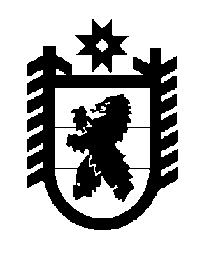 Российская Федерация Республика Карелия    ПРАВИТЕЛЬСТВО РЕСПУБЛИКИ КАРЕЛИЯПОСТАНОВЛЕНИЕот  13 июня 2018 года № 214-Пг. Петрозаводск О разграничении имущества, находящегося в муниципальной собственности Олонецкого городского поселенияВ соответствии с Законом Республики Карелия от 3 июля 2008 года               № 1212-ЗРК «О реализации части 111 статьи 154 Федерального закона 
от 22 августа 2004 года № 122-ФЗ «О внесении изменений 
в законодательные акты Российской Федерации и признании утратившими силу некоторых законодательных актов Российской Федерации в связи 
с принятием федеральных законов  «О внесении изменений и дополнений в Федеральный закон «Об общих принципах организации законодательных (представительных) и исполнительных органов государственной власти субъектов Российской Федерации» и «Об общих принципах организации местного самоуправления в Российской Федерации» Правительство Республики Карелия п о с т а н о в л я е т:1. Утвердить перечень имущества, находящегося в муниципальной собственности Олонецкого городского поселения, передаваемого в муниципальную собственность Олонецкого национального муниципального района, согласно приложению.2. Право собственности на передаваемое имущество возникает 
у Олонецкого национального муниципального района со дня вступления в силу настоящего постановления.             Глава Республики Карелия 				                      А.О. ПарфенчиковПереченьимущества, находящегося в муниципальной собственности Олонецкого городского поселения, передаваемого в муниципальную собственность Олонецкого национального муниципального района2______________________Приложение  к постановлению Правительства Республики Карелия                от  13 июня 2018 года № 214-П№ п/пНаименованиеимуществаАдрес местонахожденияимуществаИндивидуализирующиехарактеристики имущества12341. Нежилое зданиег. Олонец,                       ул. 30-летия Победы, д. 5аодноэтажное кирпичное здание, общая площадь              596,4 кв. м, 1964 год ввода в эксплуатацию, кадастровый номер 10:14:0010301:432.Нежилое здание (котельная)г. Олонец,                       ул. 30-летия Победы, д. 5аобщая площадь 75 кв. м, 1959 год ввода в эксплуатацию, кадастровый номер 10:14:0010301:393.Помещение № 2г. Олонец,                       ул. 30-летия Победы, д. б/нобщая площадь 126,4 кв. м, 1959 год ввода в эксплуатацию, кадастровый номер 10:14:0010301:764.Труба дымоваяг. Олонец,                       ул. 30-летия Победы2004 год ввода в эксплуата-цию5.Котел водогрейный КВр-1,0г. Олонец,                       ул. 30-летия Победы2 шт., 2000 год ввода в эксплуатацию6.Щит электри-ческийг. Олонец,                       ул. 30-летия Победы3 шт., 1959 год ввода в эксплуатацию7.Насос К 30/45г. Олонец,                       ул. 30-летия Победы2 шт., 2000 год ввода в эксплуатацию8.Насос горячей водыг. Олонец,                       ул. 30-летия Победы2000 год ввода в эксплуата-цию9.Помещение № 16г. Олонец,                       ул. Свирских Дивизий, д. 1второй этаж административ-ного здания, общая площадь 17 кв. м123410.Помещение № 17г. Олонец,                       ул. Свирских Дивизий, д. 1второй этаж административ-ного здания, общая площадь 17,5 кв. м11.Помещение № 18г. Олонец,                       ул. Свирских Дивизий, д. 1второй этаж административ-ного здания, общая площадь 18,9 кв. м12.Помещение № 19г. Олонец,                       ул. Свирских Дивизий, д. 1второй этаж административ-ного здания, общая площадь 22,2 кв. м13.Ангар (топливный склад)г. Олонец,                       ул. Карла Либкнехта1983 год ввода в эксплуата-цию